 equilíbrio perdido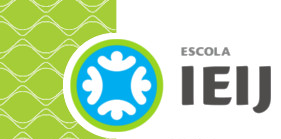 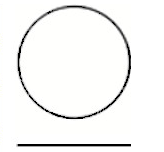 Texto I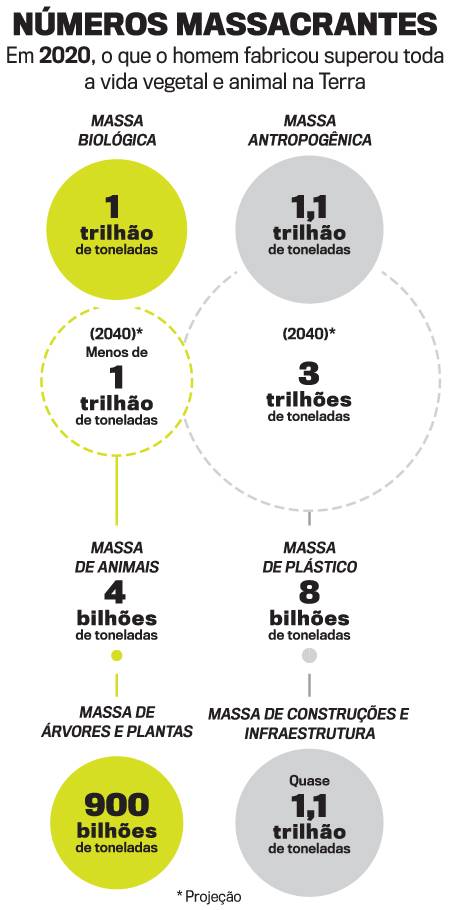 Texto IILeia o folheto: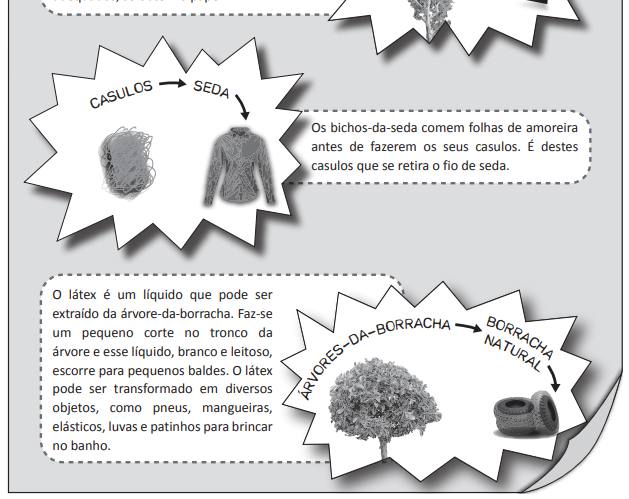 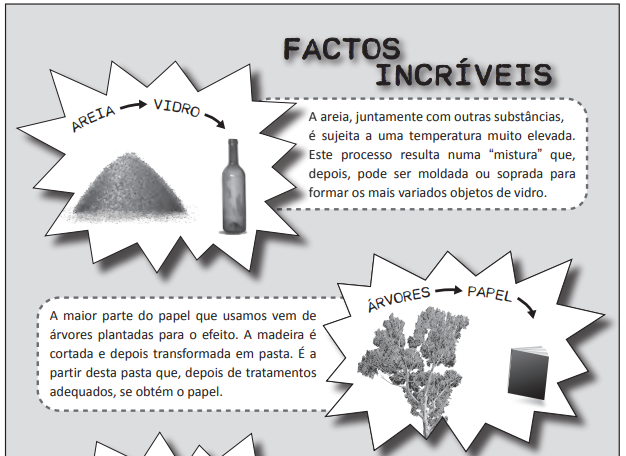 Susan Martineau, Factos Incríveis, Alfragide, Booksmile, 2016 (adaptado). Texto em português de Portugal. Questão 1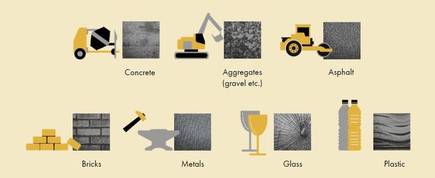 Assinale com X a opção correta. I.  O folheto lido (A) anuncia acontecimentos. (B) apresenta informações. (C )descreve objetos.De que forma o folheto (texto II) se difere do texto “Entenda a conta da “massa humana” e da biomassa globais” (texto I)?Resposta: ..........................................................................................................................................................................................................................................................................................................................................................................................Questão 2Numere as frases de 1 a 5, de acordo com a ordem pela qual as informações aparecem no texto I. A primeira frase já se encontra numerada. Leia o texto III. As comparações caso a caso, porém, já são suficientemente assustadoras. A atual massa de plásticos, por exemplo, já equivale ao dobro da de todos os animais do planeta, enquanto o peso dos prédios e da infraestrutura (estradas etc.) superou o da totalidade das árvores e arbustos. A massa da Torre Eiffel, cartão-postal parisiense, equivale à de todos os 10 mil rinocerontes-brancos ainda existentes no mundo, enquanto a de Nova York empata com a de todos os peixes nos mares e rios da Terra. A magnitude e a clareza dos dados podem se tornar um argumento em favor da definição oficial do chamado Antropoceno --a ideia de que a ação humana inaugurou uma nova fase geológica da história do planeta. "Não somos parte da discussão oficial, mas estamos em contato com as pessoas envolvidas nela. Acho que, de fato, é questão de tempo até que o Antropoceno seja oficializado", diz o cientista israelense.Questão 3Assinale com X todos os objetos que são feitos com materiais de origem natural.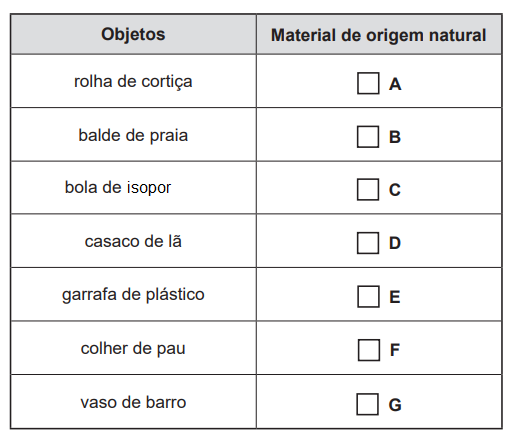 Questão 4Selecione todas as opções que correspondem a informações do texto III. (A) Somando todos os peixes do mar teríamos uma torre mais alta do que a Eiffel. (B) O peso das edificações é maior que o peso das árvores e arbustos. (C) Há mais massa de plástico do que o peso dos animais do planeta. 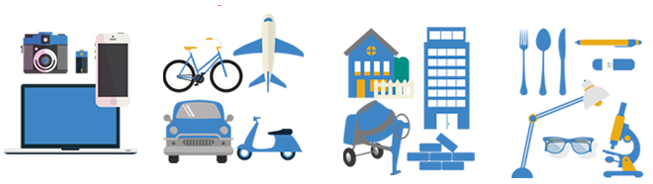 Questão 5Observe a imagem a seguir. Escreva uma legenda referente aos textos lidos abaixo da imagem. 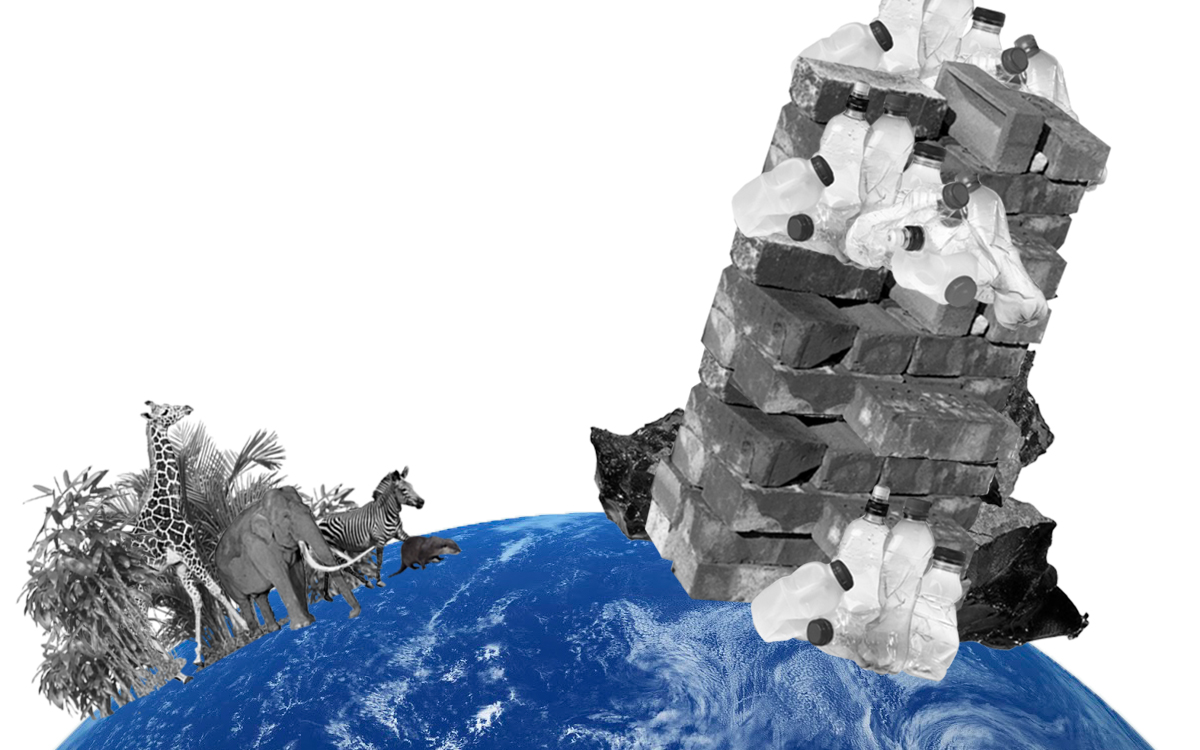 ......................................................................................................................................Lista-se a massa antropogênica. Descreve-se a evolução da biomassa e da massa antropogênica. Refere-se à pesquisa realizada sobre a comparação da biomassa em relação à massa antropogênica.  Explica-se como a massa dos plásticos supera a massa dos animais. Identifica-se a proporção da massa produzida por pessoa comparada ao seu próprio peso. 